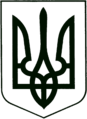                                                         УКРАЇНА
                                МОГИЛІВ - ПОДІЛЬСЬКА МІСЬКА РАДА
                                               ВІННИЦЬКОЇ ОБЛАСТІ                                           Р І Ш Е Н Н Я №178Про виконання «Комплексної програми захисту населення і території міста Могилева - Подільського від надзвичайних ситуацій техногенного та природного характеру на 2018-2022 роки» за 2020 рікКеруючись ст.ст. 26, 59 Законом України "Про місцеве самоврядування в Україні", Кодексом цивільного захисту, Загальнодержавною цільовою програмою захисту населення і територій від надзвичайних ситуацій техногенного та природного характеру на 2018-2022 роки», -                                       міська рада ВИРІШИЛА:1. Інформацію начальника управління міської ради з питань надзвичайних ситуацій, оборонної, мобілізаційної роботи та взаємодії з правоохоронними органами Пронька І.М. про виконання «Комплексної програми захисту населення і території міста Могилева-Подільського від надзвичайних ситуацій техногенного та природного характеру на 2018-2022 роки» за 2020 рік взяти до відома.2. Фінансово - економічному управлінню міської ради (Ротар В.І.) здійснювати фінансування «Комплексної програми захисту населення і території міста Могилева-Подільського від надзвичайних ситуацій техногенного та природного характеру на 2018-2022 роки» за рахунок коштів загального фонду бюджету, при наявності коштів.	3. Контроль за виконанням даного рішення покласти на першого заступника міського голови Безмещука П.О. та на постійну комісію міської ради з питань фінансів, бюджету, планування соціально - економічного розвитку, інвестицій та міжнародного співробітництва (Трейбич Е.А.).   Міський голова 					     Геннадій ГЛУХМАНЮКВід 12.05.2021р.7 сесії8 скликання